ПРОЕКТ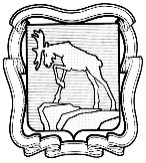 СОБРАНИЕ ДЕПУТАТОВ МИАССКОГО ГОРОДСКОГО ОКРУГА                                                         ЧЕЛЯБИНСКАЯ ОБЛАСТЬ     СОРОК ДЕВЯТАЯ СЕССИЯ СОБРАНИЯ ДЕПУТАТОВ МИАССКОГО ГОРОДСКОГО ОКРУГА ШЕСТОГО СОЗЫВАРЕШЕНИЕ №____ от __________2024 г.Рассмотрев  направленную исполняющим обязанности  Председателя Контрольно-счетной палаты Челябинской области Ю.И. Подшиваловым  информацию  об осуществлении Контрольно-счетной палаты Челябинской области в 2023 году полномочий по мероприятиям на территории Миасского городского округа с учетом положений части 2 статьи 21 Закона Челябинской области от 25.08.2011 № 160-ЗО «О Контрольно-счетной палате Челябинской области», учитывая рекомендации постоянной комиссии по вопросам экономической и бюджетной политики, в соответствии с Законом Челябинской области от 25.08.2011 г. №160-30 «О Контрольно-счетной палате Челябинской области», Соглашением от 30.01.2023 г. №10-08/19 «О передаче полномочий по осуществлению внешнего муниципального финансового контроля», руководствуясь Федеральным законом от 06.10.2003 г. №131-ФЗ «Об общих принципах организации местного самоуправления в Российской Федерации» и Уставом Миасского городского округа, Собрание депутатов Миасского городского округаРЕШАЕТ:Информацию  об осуществлении Контрольно-счетной палатой Челябинской области в 2023 году полномочий по мероприятиям на территории Миасского городского округа принять. Председатель Собрания депутатовМиасского городского округа                                                                                  Д.Г. Проскурин